                                                                                                           ПРОЕКТ № 37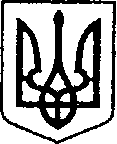                                                                                                                              Від 09.12.2020                                                                    УКРАЇНА	        	 ЧЕРНІГІВСЬКА ОБЛАСТЬ    Н І Ж И Н С Ь К А    М І С Ь К А    Р А Д А ____ сесія VIІI скликанняР І Ш Е Н Н Явід _____________ 2020 р.                м. Ніжин	                              № ____/2020Відповідно до статей 25, 26, 42, 59, 60, 73 Закону України «Про місцеве самоврядування в Україні», Закону України «Про оренду державного та комунального майна» від 03 жовтня 2019 року №157-IX, Порядку передачі в оренду державного та комунального майна, затвердженого постановою Кабінету Міністрів України від 03 червня 2020р. №483 «Деякі питання оренди державного та комунального майна», рішення Ніжинської міської ради від 23 січня 2020 року №18-66/2020 «Про орендодавця комунального майна Ніжинської міської об’єднаної територіальної громади», Регламенту Ніжинської міської ради VIII скликання, затвердженого рішенням Ніжинської міської ради від 27 листопада 2020 року №3-2/2020, враховуючи заяву начальника відділу квартирного обліку, приватизації житла та ведення реєстру територіальної громади виконавчого комітету Ніжинської міської ради від 30.11.2020 року, №7-1101, міська рада вирішила:          1.Продовжити договір оренди нерухомого майна, що належить до комунальної власності територіальної громади міста Ніжина №44 від 02 січня 2019 року, укладеного з виконавчим комітетом Ніжинської міської ради, на нежитлове приміщення, загальною площею 34,1 кв.м., розташоване за адресою: м. Ніжин, вулиця Небесної сотні, будинок 14, для розміщення відділу квартирного обліку, приватизації житла та ведення реєстру територіальної громади виконавчого комітету Ніжинської міської ради, на тих самих умовах та на той самий строк, а саме: на 1 рік, з 02 січня 2021 року до 01 січня 2022 року.2.Управлінню комунального майна та земельних відносин Ніжинської міської ради вжити заходів щодо реалізації пункту 1 цього рішення згідно Закону України «Про оренду державного та комунального майна» від 03 жовтня 2019 року №157-IX та Порядку передачі в оренду державного та комунального майна, затвердженого постановою Кабінету Міністрів України від 03 червня 2020р. №483 «Деякі питання оренди державного та комунального майна».3.Офіційним засобом для розміщення інформації з питань оренди об’єктів комунальної власності Ніжинської міської об’єднаної територіальної громади вважати офіційний сайт Ніжинської міської ради «nizhynrada.gov.ua», ЕТС згідно Порядку передачі в оренду державного та комунального майна , затвердженого постановою Кабінету Міністрів України від 03 червня 2020 року №483.4.Начальнику відділу комунального майна управління комунального майна та земельних відносин Ніжинської міської ради (Федчун Н.О.), забезпечити оприлюднення даного рішення на офіційному сайті Ніжинської міської ради протягом п’яти робочих днів після його прийняття.5.Організацію виконання даного рішення покласти на першого заступника міського голови з питань діяльності виконавчих органів ради Вовченка Ф.І.           6.Контроль за виконанням даного рішення покласти на постійну депутатську комісію з питань соціально-економічного розвитку, підприємництва, інвестиційної діяльності, комунальної власності, бюджету та фінансів (голова комісії –Мамедов В.Х.).Міський голова			      	                   О.М. КодолаПодає:Начальник управління комунального майната земельних відносин Ніжинської міської ради	                    І.А. ОнокалоПогоджують:Перший заступник міського голови з питань діяльностівиконавчих органів ради                                                                  Ф.І. ВовченкоСекретар Ніжинської міської ради                                                Ю.Ю. ХоменкоНачальник відділуюридично-кадрового забезпечення апарату                                                                       В.О. Легавиконавчого комітетуНіжинської міської ради     		                    Голова постійної комісії міськоїради з питань соціально-економічного розвитку,підприємництва, інвестиційної діяльності,комунальної власності, бюджету та фінансів			       В.Х. Мамедов Голова постійної комісії міської ради з питаньрегламенту, законності, охорони прав і свобод громадян,запобігання корупції, адміністративно-територіальногоустрою, депутатської діяльності та етики                                        В.В. СалогубПояснювальна запискадо проекту рішення «Про продовження договору оренди нерухомогомайна, що належить до комунальної власності територіальної громади міста Ніжина №44 від 02 січня 2019 року, укладеного з виконавчимкомітетом Ніжинської міської ради»Відповідно до статей 25, 26, 42, 59, 60, 73 Закону України «Про місцеве самоврядування в Україні», Закону України «Про оренду державного та комунального майна» від 03 жовтня 2019 року №157-IX, Порядку передачі в оренду державного та комунального майна, затвердженого постановою Кабінету Міністрів України від 03 червня 2020р. №483 «Деякі питання оренди державного та комунального майна», рішення Ніжинської міської ради від 23 січня 2020 року №18-66/2020 «Про орендодавця комунального майна Ніжинської міської об’єднаної територіальної громади», враховуючи заяву начальника відділу квартирного обліку, приватизації житла та ведення реєстру територіальної громади виконавчого комітету Ніжинської міської ради від 30.11.2020 року, №7-1101, підготовлений даний проект рішення.	Начальник управління                                                І.А. ОнокалоПро продовження договору оренди нерухомого майна, що належить до комунальної власності територіальної громади міста Ніжина №44 від 02 січня 2019 року, укладеного з виконавчим комітетом Ніжинської міської ради